                 目   录     体育要闻国家体育总局局长助理、中国足协党委书记杜兆才来苏调研国家体育总局政策法规司来苏调研苏州市体育局赴上海、深圳、珠海学习调研全市体育系统召开季度工作会议苏州市召开“智慧广场舞系统”推进会体坛动态市体育局召开第十九届省运会（青少年部）出征动员会苏州健儿喜获省运会7项冠军袁琦琦获国际田联挑战赛女子4×100米冠军翁浩获得全国体操锦标赛鞍马冠军市、区体育雨中起航！首届苏州帆船联赛在苏州湾启动2018年国际田联世界竞走团体锦标赛圆满落幕                                                        他山之石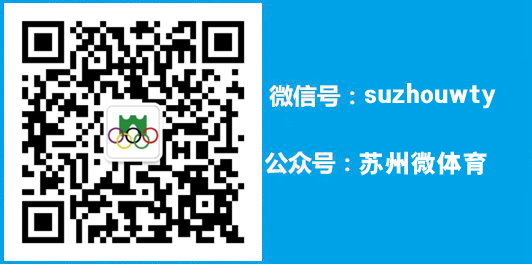              重庆首创“体育+商圈”健身模式构建新时代青少年体育发展新格局【体育要闻】国家体育总局局长助理、中国足协党委书记杜兆才来苏调研5月20日至21日上午，国家体育总局局长助理、中国足协党委书记杜兆才一行来苏调研苏州体育工作，中国足协执委、江苏省体育局副局长刘彤，中国足协主席办主任刘建国，江苏足协副主席、江苏常奥体育产业有限公司董事长陶婷婷参加调研，苏州市政府副秘书长马九根、苏州市体育局局长周志芳、苏州市体育局副局长陈艳青及相关部门和单位负责人陪同调研。杜兆才一行首先来到位于苏州市体育运动学校的中国足协青少年女足训练中心（苏州），查看了学校的各项训练设施，了解了足球后备人才的培养情况。杜兆才说，苏州青少年足球氛围浓厚、梯队健全，苏州女足对江苏女足、国家女足贡献很大。青训是中国足球训练体系建设的根基，也是中国足球未来的希望之所在，目前中国足协正在努力抓好青训工作。在女足方面，中国足协正在策划“铿锵玫瑰再绽放”计划，苏州作为中国足协首批3个女足青训中心的所在地之一，希望苏州能培养出更多优秀的足球苗子，为中国足球打好“翻身仗”做出重要贡献。苏州市体育运动学校长期开展足球训练，培养输送了一大批优秀的足球苗子。今年1月，中国足协青少年女足训练中心（苏州）正式落户该校，中国足协在经费、教练员培训、足球交流等方面给予大力支持。目前，该中心共有专职教练员9名，拥有足球场地5片，开设7个项目组别，在训队员158名。中心与西班牙、捷克足球协会保持合作，每年邀请高水平外教现场指导。所培养输送的女足运动员李梦雯、窦加星2017年成功入选国家队，此外还有近40名运动员进入目前各个级别的江苏女足。今年，苏州女足夺得了全国U18女足锦标赛甲组（01/02年龄段）冠军、第十九届江苏省运会丙组（05/06年龄段）冠军。随后，杜兆才一行来到苏州高新区文体中心等地调研。苏州高新区文体中心是苏州市重点文体项目工程，下设“三馆三中心”（体育馆、文化馆、图书馆、全民健身中心、影视中心、商业中心）。高新区文体中心以供给侧结构性改革为动力，创新运营模式，布局“互联网+”、智能化技术应用和特色化项目，以打造“健身、养身、修身”之所、“苏式人文庭院”、“一座城市的生活美学”为核心理念，正在积极探索一条特色化、差异化、产业化的公共服务产品供给新路径。在此举办的CBA职业联赛、苏州太湖国际马拉松、“知苏达理·师说”大型人文社科活动等已逐渐形成一批体育和文化活动品牌。社会大众可以在此享受文化、体育、商业、艺术、休闲等多业态集聚的高品质公共服务。                                     （综合来稿）国家体育总局政策法规司来苏调研5月8日至9日，国家体育总局政策法规司副司长陈岩、政研处副处长魏振勇及总局深改办黄海燕、卢文云一行来苏调研群众体育发展改革工作情况。江苏省体育局副局长王志光、群体处副调研员刘森，苏州市体育局局长周志芳、副局长陶勇杰，张家港市副市长李兆玮等陪同调研。调研组先后查看了苏州环古城河健身步道、广济北路体育公园、苏州奥林匹克体育中心等场地设施，并来到张家港市，查看了塘桥镇文体中心、杨舍镇徐丰社区体育健身苑、福前村“10分钟全民健身生态圈”和北城体育公园等便民体育设施。座谈会上，苏州市体育局、张家港市人民政府分别就群众体育改革发展情况进行了专题汇报，有关区镇、协会代表进行了交流发言。9日上午，课题组调研了高新区文体中心。在座谈会上，听取了高新区文体中心、昆山市体育局的群众体育发展改革工作情况介绍。调研组对苏州群众体育工作取得的成效给予了充分肯定，陈岩指出：苏州要明确定位，以更高的标准对标先进城市；坚持规划先行，统筹规划全市体育场地设施建设；坚持政策导向，把苏州的经验和做法用政策固定好、引导好；注重各类人才的培养和体育文化的培植；通过多种举措鼓励社会力量办体育；将好的经验和做法及时进行总结和归纳，逐步破解存在的问题；积极创造条件，全力打造全国全民运动健身模范市。                                      （综合报道）苏州市体育局赴上海、深圳、珠海学习调研按照省委书记娄勤俭“思想大解放”的部署及省委常委、市委书记周乃翔“以思想大解放之勇，争高质量发展之先”的相关要求，为了对标找差，全面提升我市体育事业发展质量，5月11日、5月13日至16日，苏州市体育局局长周志芳、副局长陶勇杰等先后赴上海、深圳、珠海市学习调研。为高质量做好《苏州市体育设施布局专项规划（2017-2035）》的编制工作，考察组在上海实地调研了黄浦区滨江健身步道、世博体育园，杨浦区耐克跑者驿站等，听取了上海市体育局在百姓身边的场地设施建设等方面的经验介绍。在深圳调研期间，调研组参观了深圳市罗湖体育休闲公园、福保街道社会体育指导员服务示范站及香蜜体育中心等，深圳市文体旅游局介绍了深圳市体育发展情况，特别是体育场地设施建设、体育专项规划编制、体育产业发展等方面的经验和做法，大家就如何破解体育场地设施不足、提升公共体育服务能力等方面进行了深入交流。在珠海市，调研组先后参观了梅华社区体育公园、长沙圩体育公园、碧涛体育公园等体育公园，听取了珠海市文体旅游局关于珠海体育工作的开展情况介绍，详细了解了社区体育公园建设推进经验和做法。珠海市、区两级政府以“提升百姓的幸福感”为宗旨，借鉴国内外先进经验，率先探索社区体育公园建设新模式，已建成社区体育公园196处，并全天候免费开放。社区体育公园建设已经成为珠海市加快转变体育发展方式的创新之举，在提升城市空间品质、提高市民幸福指数等方面发挥着重要作用。目前在大型公共体育设施已初步完成布局建设的基础上，体育场地设施建设的重点正逐步向市民身边的便民体育设施转变，并建立以街道（镇）文体站和社区（村）健身路径等为“点”，各类健身步道、骑行道等为“线”，大型体育设施、体育公园、市民健身广场等为“面”组成的便民体育设施布局，构建起百姓身边的场地设施服务网络。下一步，市体育局将充分总结本次学习调研的相关成果，结合我市实际，以“增强人民体质，提升城市品质”为宗旨，推动体育各项工作的全面提升发展。一是进一步解放思想、更新发展理念，大力发展以人民为中心的体育，从百姓最为关心的“去哪儿健身”等问题入手，为百姓提供更为便捷、科学、高效的公共体育服务；二是做好顶层设计，推进规划先行，把握好编制《苏州市体育设施布局专项规划（2017-2035）》契机，通过大型设施落地、落空间，基层设施明确配建标准等多种方式，大力推进便民体育场地设施建设；三是找准着力点，重点推进社区体育公园等便民体育场地设施建设，充分利用城市建设产生的金角银边、街角小游园、沿河景观带等，因地制宜配建规模各异、项目灵活多样的微型体育公园，逐步破解体育场地设施不足的难题。                                       （综合来稿）全市体育系统召开季度工作会议5月31日，全市体育系统季度工作会议暨市体育局月度工作会议召开。会上，各市、区体育部门分别进行了交流发言，对前阶段重点工作进行了小结，明确了下阶段工作的重点工作，重点交流了目前体育工作中的创新亮点。市体育局局长周志芳对目前工作中取得的成效给予了肯定，并提出了三点意见：一是解放思想，写好高质量发展的体育篇章。突出体育惠民，不断完善公共体育服务体系；突出问题导向，继续提升竞技体育为国为地方争光能力；突出人才效益，切实加强青少年体育的发展；突出转型升级，大力繁荣体育产业。二是凝心聚力，做好“三级联创”的各项准备。一方面，要主动对照“三级联创”指标（征求意见稿）的要求，找短板；另一方面，各市、区体育部门要相互学习借鉴，吸纳兄弟单位的成功经验。三是蹄疾稳步，抓好当前的各项重点工作。主要包括:坚决打好省运会攻坚战、不断提升全民健身服务水平、持续营造产业发展优良环境、精心办好重点品牌赛事和加快推进重点体育设施项目建设。期间，全体与会人员参观了润益巷体育设施、广济北路体育公园和御窑金砖博物馆。市体育局全体局领导，纪检组，副调研员，机关各处室负责人；各市、吴江区体育局主要领导，吴中区和相城区文体局、姑苏区文化教育委员会、中共苏州工业园区宣传部、苏州高新区文化局（体育局）分管领导参加了本次会议。          （办公室）苏州市召开“智慧广场舞系统”推进会5月31日下午，为了进一步推动广场舞健身活动健康有序开展，苏州市召开“智慧广场舞系统”推进会。智慧广场舞系统采用领先的声学技术，有效解决健身活动中引发的各种噪音扰民问题，并集成大数据、互联网+的运用方式，打造一体化的云智能综合体育平台，致力于提供智慧体育服务的系统解决方案。会前，与会人员参观了新区公园示范点，对“智慧广场舞系统”的功能及运用进行了解。推进会上，中科院声学研究所所长助理杨军对“智慧广场舞系统”进行了技术性评价，对其在解决噪音扰民问题及提供智慧体育服务方式等方面给予了肯定。市政府副秘书长马九根在讲话中提到，一是要高度重视，正确引导广场舞健身活动健康开展；二是要多措并举，切实增强广场舞健身活动管理；三是要创新举措，逐步加强广场舞健身活动保障。并要求各单位要互相借鉴先进经验，通过“智慧广场舞系统”等，让市民享受到智慧体育所带来的便捷和高效，切实提高全市广场健身活动的科学化发展水平，实现城乡基层广场舞健身活动的健康、文明、有序开展。（综合来稿）【体坛动态】市体育局召开第十九届省运会（青少年部）出征动员会5月2日下午，市体育局在会议中心多功能厅召开第十九届省运会（青少年部）竞技体育项目出征动员会。会议由市体育局副局长陈艳青主持。首先介绍了第十九届省运会（青少年部）竞技体育项目的项目设置情况、比赛日程安排以及各单位主要参赛项目的总体情况，同时，对下一步工作提出了四个方面的要求：一是要精心谋划、精心设计，不断细化、完善参赛方案；二是要合理分工、细化责任，全方位保障参赛工作的有序进行；三是要瞄准目标、不畏强敌，顽强拼搏、全力以赴完成省运会任务；四是要扎实做好反兴奋剂工作，确保不发生任何兴奋剂问题。市体校、儿体校、张家港市体育局以及自行车项目代表都作了发言。会议最后，市体育局局长周志芳作了动员讲话，着重强调四点意见。一是进一步强化责任意识，增强备战迎战、决战决胜的信心。通过省运会的比拼，检阅周期付出的成果，通过“三问三看”做细备战工作。二是进一步强化科学训练，打牢备战迎战、决战决胜的基础。从抓好主教练、训练课、重点队员、全方位管理、赛前调整、形势分析等六方面进行强化。三是进一步强化教育引导，激发备战迎战、决战决胜的意志。鼓励运动队增强荣誉感，细致思想工作，重视团队协作。四是进一步强化管理服务，夯实备战迎战、决战决胜的保障。管理干部、挂钩单位均要深入一线，将省运会备战工作作为今年工作的重中之重来抓。同时强调以“零容忍”的决心严抓省运会赛风赛纪和反兴奋剂工作。                                 （综合来稿）苏州健儿喜获省运会7项冠军5月，在扬州举办的江苏省第十九届运动会比赛中，苏州健儿共获得了7项冠军。5月7日，在摔跤比赛中，邹旭言夺得男子古典式乙组57公斤级比赛冠军，这也是本届省运会上苏州健儿夺得的竞技项目首金。5月8日，陆莹在摔跤比赛中夺得女子自由式甲组51公斤级比赛冠军。5月9日，苏浩东在摔跤比赛中夺得男子古典式摔跤甲组95公斤级比赛冠军。5月10日，苏州女子女篮队夺得女子篮球赛14至15岁组冠军。5月10日，苏州女子足球队夺得12至13岁组比赛冠军。5月11日，王玉阳夺得男子古典式甲组84公斤级比赛冠军。5月31日，苏州女子足球队夺得16至17岁组比赛冠军。（综合来稿）袁琦琦获国际田联挑战赛女子4×100米冠军5月20日，在日本大阪举行的2018国际田联挑战赛第二站上，袁琦琦及其队友以43秒33的成绩获得女子4×100米比赛的冠军。（综合来稿）翁浩获得全国体操锦标赛鞍马冠军5月12日，翁浩在2018年全国体操锦标赛暨亚运会选拔赛上以总分15.533的高分获得鞍马冠军。                    （儿体校）【市、区体育】首届苏州帆船联赛在苏州湾启动5月19日上午，由苏州市体育总会主办，苏州市帆船帆板运动协会、吴江区体育局、吴江太湖新城管委会承办的首届苏州帆船联赛在吴江太湖新城顾家荡码头起航，来自国内外的18支队伍近百名水手和帆船爱好者共享帆船竞技的乐趣。2018首届苏州帆船联赛，全年共有四站，首站在东太湖苏州湾黄金湖岸旅游区水域举行。在开幕式后，18支参赛船队分A、B小组先后进港。赛事分初赛和决赛共计两天，统一使用由苏州尚赛帆船俱乐部提供的国际船型J80龙骨竞赛巡航帆船。统一组别的设定对船员自身的操控技巧和团队协作都是更高的挑战。联赛首站聚集了众多具有相当竞争力的参赛船队，还有来自国内一线商学院的企业家组成的赛队，如上海交大安泰EMBA帆船队，同济EMBA蓝鲨帆船队，厦门大学EMBA帆船队等。市民站在太湖堤岸，甚至在阅湖台音乐喷泉附近就能近距离看到刺激的比赛。经过两天的激烈角逐，5月20日，苏州首届帆船联赛·苏州湾站落下帷幕，Windflower帆船队斩获最后的冠军，鸣航大帆船队荣获第二，悉尼霍巴特腊味队位列第三。帆船运动是一项利用自然力量的环保运动，它倡导的冒险探索、自我突破、平衡哲学的理念，与现代人们所追求的积极健康的生活方式相契合。首届苏州市帆船联赛的举办，让更多苏州市民能够近距离接触到帆船运动，进一步推动全民共享的内湖帆船文化的发展。同时也进一步推动吴江太湖岸线打造成为城市水上名片和高端休闲度假基地。                                   （吴江区体育局）2018年国际田联世界竞走团体锦标赛圆满落幕5月4日，2018年国际田联世界竞走团体锦标赛在太仓开幕，来自46个国家和地区的379名运动员展开了激烈争夺。国际田联理事会理事阿蒂利·苏马里瓦，中国田径协会主席段世杰，国家体育总局田径运动管理中心主任、中国田径协会副主席兼秘书长于洪臣，江苏省体育局局长陈刚，苏州市体育局局长周志芳等出席开幕式。中共太仓市委书记沈觅致欢迎辞，太仓市委副书记、市长王建国主持开幕式。本届比赛新增了女子50公里项目。赛事包含成年组和青年组两个组别，共有成年男子20公里、50公里，成年女子20公里、50公里以及青年男、女子10公里六个项目。每项还同时进行团体比赛，总共决出12枚金牌。5月5至5月6日，比赛正式开始，CCTV 5对赛事进行了全程直播。最终中国队共收获2枚个人金牌和4枚团体金牌，其中梁瑞以4小时04分36秒的成绩打破了女子50公里竞走世界纪录，获得了冠军。5月6日晚，国际田联理事会理事阿蒂利·苏马里瓦代表国际田径协会联合会授予了太仓“竞走之城”的荣誉称号并举行了授牌仪式。央视新闻联播也于当晚以“世界竞走团体竞标赛，中国队居金牌榜榜首”为标题进行了快讯报道。                    （太仓市体育局）【他山之石】重庆首创“体育+商圈”健身模式5月20日晚，由江北区人民政府主办的“全民健身傲运会”系列体验活动在观音桥步行街广场上拉开序幕。数千市民汇聚在步行街广场，免费体验运动项目。在“全民健身傲运会”的活动现场，足球、篮球、网球、羽毛球、乒乓球等运动场地和设施被安放在广场上，两天的活动时间里接待量达到5000人次，观众总人数高达15万人次。之后江北区每个月都将有一个主题运动项目落地在这里，形成一个主题运动月。据介绍，“全民健身傲运会”是一个全新的互动体验式体育项目，以‘运动不止于赛场’为主题，将人民群众喜闻乐见的运动项目推上街头，通过明星号召、政府支持、企业助推、大众参与等方式推动全民健身运动的开展，并最终打造成为一个全国全民健身活动的创新模式和示范样本。“只有接地气，才能聚人气”，江北区体育局局长程静表示，江北观音桥商圈作为重庆最潮、最时尚的商圈，在这里举办“全民健身傲运会”的开幕嘉年华最合适不过，活力江北·全民健身傲运会是全国范围内首次试点“体育＋商圈”模式，将体育元素融入商圈发展，将是一个全新的混合型“体育＋”模式体验地带。“我们将会把它打造成为有体育、健康、文化产业融合发展新模式和新时代全民健身的‘奥林匹克’。未来，观音桥商圈将成为一个集运动休闲、购物娱乐、活动赛事、聚会社交于一体的全龄化‘运动派城市综合体’”。（中国体育报）构建新时代青少年体育发展新格局5月24日，以“聚力新驱动，开拓新蓝图”为主题的2018中国青少年体育发展交流会在上海举行。“青少年体育是群众体育的社会基础，也是竞技体育跨越发展的人才基础，更是体育产业发展的消费基础。”国家体育总局青少司司长王立伟认为，“三位一体”推进体育强国建设的根本在青少年体育。“2016年北京市中小学生肥胖检出率为15.6%，中小学生视力不良检出率为59.2%。”据国家体育总局体育科学研究所副所长冯连世介绍，教育部等六部委的“全国学生体质与健康调研”结果显示：中国儿童青少年体质与健康水平连续25年呈持续下降趋势。中国篮球协会副主席兼秘书长白喜林表示，目前中国少年儿童的身体素质状况整体情况不容乐观，诸多体现运动机能的指标停滞不前，甚至面临东亚各国的赶超。一个主要原因就是体育运动参与不足，参与意愿低、运动针对性低，进而严重制约了高水平人才后备力量的挖掘与储备，即便是普及度较高的中国篮球，也出现一定程度的人才断档。“小篮球运动的发展，其核心目标就是融入学校和各类少年的生活场景，以符合其生理、心理特征的小篮球技能训练、团队活动和比赛等形式，培养和激发参与兴趣，鼓励和吸引孩子们走出教室、走进体育馆（场），走出家门，走进社区，走向户外，在大自然中挥洒汗水，体验成长。”白喜林说。清华大学体育产业发展研究中心主任王雪莉认为，青少年体育培训实质上是最符合人性逻辑的一个领域，因为让成年人再重新开始养成体育运动的习惯并不容易，但是如果能在青少年阶段掌握一两项运动技能，那么保持运动，养成习惯就比较容易。天津体育学院管理学院院长肖林鹏表示，发展青少年体育，一要以体育活动为入手点，促进青少年身心全面发展；二要推进改革创新，促使青少年体育治理体系和治理能力现代化；三要落实依法治体，保障青少年体育合法权益全面发展；四要促使青少年体育活动开展的统筹协同，实现部门有效联动；五要实现多元力量整合，促进全社会共同参与支持青少年体育活动的新局面。“青少年体育改革的目标就是要让所有青少年普及提高体育技能，全面提高身体健康素质，让青少年体育优秀人才脱颖而出、层出不穷。”王立伟表示，要想实现这些目标，需要广泛吸纳地方、社会的有益经验和真知灼见，主动改变与青少年体育发展趋势不相适应的体制机制，释放出推动青少年体育发展的改革红利，构建新时代青少年体育发展新格局。                                     （中国体育报）【简讯】※5月1日，“我要上青奥速度轮滑国家队选拔赛”暨“宝狮莱杯”第十二届全国少年速度轮滑锦标赛”在北戴河奥林匹克大道公园举办，7名苏州健儿入选国家队。                       （运河公园）※5月8日至16日，2018年威克多杯全国青年羽毛球锦标赛在苏州市体育中心体育馆举行，共有24支运动队、321名运动员以及领队、教练员共计415参赛。                     （竞管中心）※5月17日，局党组书记、局长周志芳带领局领导班子，赴狮山横塘街道开展深化“六个一”基层走访调研。         （机关党委）※5月22日下午，湖北潜江市人大副主任、潜江市奥林匹克中心建设指挥部指挥长何伟等一行15人对苏州奥林匹克体育中心进行考察学习。                                     （综合来稿）※5月24至25日，西安市体育局局长冯艳阳一行7人来苏调研，先后考察了市儿童业余体校、环古城河健身步道及高新区文体中心。（综合来稿）※ 5月28日，天津市体育博物馆副馆长徐志莉一行5人来到苏州调研苏州体育文化发展，并进行座谈交流。         （筹备办）※5月30日，广州市体育局一行13人来苏调研，先后考察了苏州市体育运动学校和苏州奥林匹克体育中心。        （综合来稿）※苏州市体育局获市人民政府2017年度全市政务公开工作考评优秀单位。                                      （综合来稿）